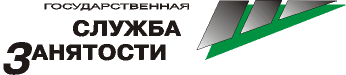  В соответствии с Федеральным законом от 27.07.2004 № 79-ФЗ
«О государственной гражданской службе Российской Федерации» и Указом Президента РФ от 01.02.2005 № 112 «О конкурсе на замещение вакантной должности государственной гражданской службы Российской Федерации», министерство сельского хозяйства Красноярского края  объявляет о проведении конкурса в кадровый резерв для замещения должностей государственной гражданской службы Красноярского края: начальника отдела учета и сводной отчетности; начальника отдела развития животноводства; консультанта отдела развития животноводства; главного специалиста отдела развития животноводства; консультанта отдела развития растениеводства и инженерно-технического обеспечения; главного специалиста отдела развития растениеводства и инженерно-технического обеспечения; консультанта отдела исполнения бюджета; главного специалиста отдела исполнения бюджета; главного специалиста отдела организационной работы, закупок 
и информационных технологий (по технической защите информации).Граждане, желающие принять участие в конкурсе, в срок по 14 сентября 2016 года (включительно) представляют по адресу: 660009, г. Красноярск, ул. Ленина, д. 125, кабинет 906, отдел правовой, кадровой работы и ведомственного контроля министерства, с 9.00 до 13.00 и с 14.00 до 18.00 в рабочие дни необходимые документы.Конкурс проводится в соответствии с Методикой проведения конкурса в кадровый резерв и на замещение вакантных должностей государственной гражданской службы Красноярского края в министерстве, утвержденной приказом министерства от 17.11.2008 № 49-о.Предполагаемая дата проведения индивидуального собеседования с конкурсной комиссией министерства – 6 октября 2016 года.Гражданам, допущенным к участию в конкурсе, о времени его проведения будет сообщено дополнительно.Телефон для справок: (391) 211-97-17 (Терская Екатерина Юрьевна: terskaya@krasagro.ru, Денисова Елена Станиславовна: denisova@krasagro.ru). С подробной информацией о данном конкурсе можно также ознакомиться на федеральном портале государственной службы и управленческих кадров - http://gossluzhba.gov.ru/